【海のキッズサポーター】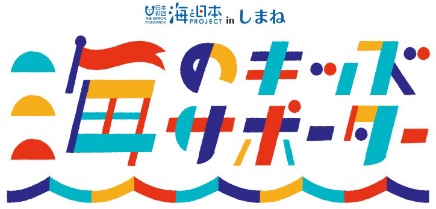 あなた（）について教えてください。〈以下のにお答えください〉ご提供いただいた情報・写真は、日本財団 海と日本プロジェクト関連ホームページやテレビ放送などで使用させて頂くことがあります。◎以下は、の方にご記入お願いいたします。ふりがな＜写真 ＞

※写真は、
メールに添付して頂きますよう
お願いいたします。氏　名＜写真 ＞

※写真は、
メールに添付して頂きますよう
お願いいたします。ニックネーム＜写真 ＞

※写真は、
メールに添付して頂きますよう
お願いいたします。＜写真 ＞

※写真は、
メールに添付して頂きますよう
お願いいたします。住　所〒〒〒学校名❶-1. あなたが思う海の好きなところを教えて下さい。❷-1.海に関することで、これから体験してみたいことや、学んでみたいことを教えてください。❷-2.将来やってみたい仕事は何ですか？お名前電話：（ 自宅/                       　 携帯/                          　   ）メール：